Publicado en Madrid el 04/10/2018 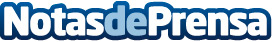 Anytime Fitness y VitalDent unen fuerzasLas dos entidades, líderes nacionales en su segmento, firman un acuerdo de colaboración para poner a disposición de sus respectivos socios, pacientes y trabajadores ventajas exclusivas para mejorar su salud y bienestarDatos de contacto:Natalia Lopez-MarotoNota de prensa publicada en: https://www.notasdeprensa.es/anytime-fitness-y-vitaldent-unen-fuerzas_1 Categorias: Nacional Medicina Franquicias Marketing Madrid Emprendedores Otros deportes Recursos humanos Fitness http://www.notasdeprensa.es